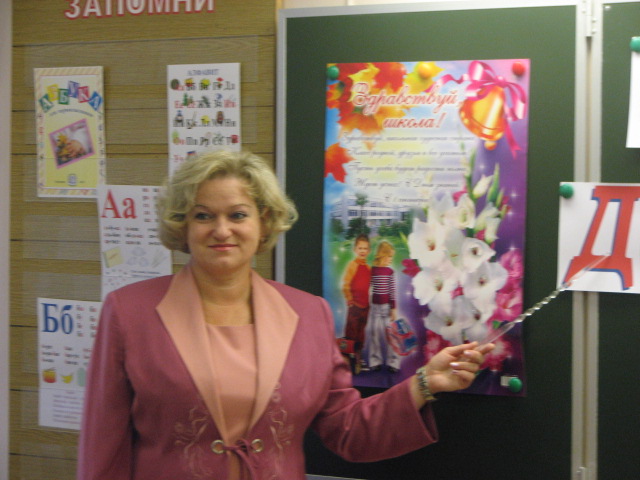 учитель начальных классоввысшая квалификационная категориястаж работы 25 летклассный руководитель МОУ «Гимназия» г. Протвино Московской областиОрганизация коллективного творческого дела2012г.Во внеурочной деятельности младших школьников всё чаще используется проектная и исследовательская деятельность, которая даёт не только возможность применить полученные знания, но и имеет огромный воспитательный потенциал. Цель таких проектов развить творческие и коммуникативные способности ребёнка, привить умение сотрудничества с другими людьми, активизировать  навыки эмоционального общения. По сути,  подобные проекты представляют одну из основных форм воспитательной деятельности организацию коллективного творческого дела. Её главные принципы таковы:- воспитывать в совместной развивающей деятельности детей и взрослых, предоставляя детям максимально возможную  самостоятельность, создавать вместе с ними, а не вместо них;- обеспечивать смену ролей и деятельности для каждого ребёнка, что ведёт к развитию умений, характера, способностей школьников.	В первом классе интересной исследовательской деятельностью является коллекционирование. Коллекционирование активизирует интеллект ребенка, расширяет его кругозор, заставляет постоянно искать,  думать.   Дети получают задание собрать коллекцию. Предмет коллекции каждый выбирает по своему желанию. Что можно коллекционировать: календарики, ключи, брелки, камни, машинки, старинные предметы быта, открытки, монеты, пуговицы, раковины, рецепты блюд, книги, комнатные растения, посуду, предметы народного творчества, русские костюмы и украшения, природный материал, головоломки ( ребусы, шарады, кроссворды, судоку и т. д.), загадки, песни, сборники мультфильмов, шкатулки, конверты, игры и т. д.Как представить коллекцию.- оформить экспонаты коллекции;- подготовить выступление на 2-3 мин. по плану, оформить его на листе А-4;- выступить на защите своей коллекции.План рассказа о коллекции.1.Название коллекции2.Почему выбрана именно эта коллекция.3.Как создавалась коллекция.4.Рассказать о предмете коллекции (Например: тема коллекции «Комнатные кактусы» - рассказываем о кактусе)5.Сколько экспонатов в коллекции.6.Какой экспонат самый ценный (интересный, необычный, редкий и т. д.)7.Дать классификацию коллекции (распределить экспонаты по группам; например: тема «Игрушечные автомобили» - классификация: - грузовые и легковые;                          -отечественные и иностранные и т. д.)8.Что я узнал, собирая коллекцию.9.Какими новыми экспонатами я бы хотел пополнить коллекцию.10.Что бы я посоветовал своим друзьям коллекционировать и почему.	Защита коллекций проходила по пяти номинациям:1. Самое оригинальное название коллекции.2.  Самая большая коллекция.3. Самый увлекательный рассказ о коллекции.4. Самый необычный интересный экспонат коллекции.5. Самая красочная коллекция.	Победители в каждой номинации награждены дипломами.Одним из самых интересных коллективных творческих дел стало исследование, проведенное в четвёртом классе под названием «Книгопечатание: история, современность, будущее. Презентация учебника «Азбука для первоклассников».Организация дела проходила в несколько этапов.1)Совместное решение о проведении дела.На этом этапе можно провести анкетирование, стартовое собрание, «волшебный сундучок»Ребята, изучая историю, столкнулись с темой «Книгопечатание в России». Учебник предлагал очень краткую информацию. А так как в этом классе было много ребят, увлекающихся историей, я предложила детям более углублённо исследовать этот вопрос.2)Коллективное планирование или разработка сценария дела.Моя задача на этом этапе – разбудить фантазию, инициировать творчество детей. Школьников можно разделить на группы по интересам, с использованием эмблем, символов, цветных жетонов. Можно применить такие формы, как «мозговой штурм», общая дискуссия, экспертный совет, «банк идей».Ребятам была дана задача, собрать материал по теме, посетить библиотеку, выдвигать и записывать все предложения, даже самые фантастичные.3)Коллективная рабочая подготовка дела.На этом этапе взрослым разрешается помогать детям что – то узнать, чему – то обучиться. На этом этапе действует принцип совместно – разделённой деятельности: взрослые показывают, а делают вместе с детьми.Мои четвероклассники с азартом взялись за создание учебника для первоклассников. Были разработаны эскизы, подобраны интересные тексты, выполнены рисунки. Каждый ребёнок готовил одну страницу, посвященную какой – то букве и полностью отвечал за дизайн этой страницы. Среди ребят были выбраны редакторы, художники, корректоры, технические редакторы и т. д. В итоге получился замечательный учебник для первоклассников.4)Проведение коллективного творческого дела.Это должно стать настоящим праздником для ребят, публичным выступлением.На презентацию были приглашены родители, педагоги, ученики  даже местное телевидение. Ребята испытали настоящую гордость за себя и за свой класс.5)Коллективный анализ.Ребята сами говорят о том, что получилось, что не получилось и почему. Анализ позволяет учиться на собственном опыте, отмечать рост, развитие детей.Коллективное исследование по теме:«Книгопечатание: история, современность, будущее».Презентация классного проекта – учебника«Азбука для первоклассников»Цель: развитие познавательных интересов, потребности в познании культурно – исторических ценностей, привлечение учащихся к работе по возрождению, сохранению и приумножению культурных, духовно – нравственных ценностей, накопленных поколениями.Задачи: 1)провести исследование в области книгопечатания в историческом прошлом;2) познакомить учащихся с современной полиграфией и издательским делом;3)рассказать о профессиях в области книгопечатания и издательского дела;4)показать возможности современного компьютера в печатании.Ход мероприятия.Из истории. (Под звуки классической мелодии дети читают строки из древне – русских летописей)« Если не придёт кто на реку… - да будет мне враг!»«Наши стреляли и из пищалей многих татар убили, а их стрелы падали и никого не ранили»«Приди ко мне, брате, в Москов!»«… и гнали их русские с боем как по воздуху, и некуда им было бежать, и били их семь вёрст по льду…»Учитель: Это строки из древне – русских летописей, дошедших до наших дней. Благодаря именно им мы узнали о жизни наших далёких предков, о важнейших событиях, происходивших на Руси. Ещё в древности появилась у человека потребность передать свой опыт, знания последующим поколениям. Устно можно поведать о своих деяниях только своим детям и внукам. А как сделать слово вечным?1 ученик: Несколько тысячелетий назад появилась письменность. Графическими знаками изображали звуки, слоги и даже целые слова. На чём их записать и как сохранить?2 ученик: Древние народы делали книги из глиняных табличек, писали на тонких бамбуковых пластинах, использовали папирус (спрессованные пластинки тростника). Материалом для книг служил и пергамент. Это особым образом выделанная кожа. Часто книги имели форму свитка. В Китае книги писали кисточкой и тушью на шёлке.Позднее появилась бумага.3 ученик: В средние века книги размножали путём переписывания. На Руси книги писали в монастырях монахи – летописцы. Писать летописи доверяли наиболее грамотным, мудрым монахам.4 ученик: Создание рукописных книг было делом сложным и долгим. На изготовление каждой из них уходило несколько лет. Создателю книги – писцу – нужно было иметь четкий и красивый почерк. Писали не ручкой а, гусиным пером. Конец гусиного пера срезали и затачивали специальным ножом. Вот перо готово к работе, однако без навыка с ним не справиться. Если бы ты попробовал им писать, макая в чернила, то, скорее всего,  посадил бы кляксу.5 ученик: Первые заглавные буквы абзаца писец рисовал кисточкой красной краской. Отсюда происходит выражение «писать с красной строки», то есть с нового абзаца. Переписанные листы собирали вместе и «одевали» в кожаные переплёты, в которых были вставлены драгоценные камни. Такая книга стоила больших денег и была доступна немногим.Учитель: Чтобы убедиться в том, что создание рукописной книги требовало большого умения, мастерства, терпения и трудолюбия, а также и долгого времени, проведём эксперимент. Один из вас начнёт работу по созданию одной страницы рукописной книги, а мы будем наблюдать.1 ученик: Первые опыты по печатанию книг были предприняты в Китае в 11 веке. Способом множественного распространения книги была ксилография, гравюра на дереве. Первой печатной книгой считают текст, воспроизведённый ксилографическим путём.2 ученик: В Европе немецкий мастер Иоганн Гутенберг в 15 веке придумал буквы – литеры, оставлявшие на бумаге чёткий отпечаток. Сначала он вырезал их из дерева. Но деревянные буквы от краски разбухали и быстро выходили из строя. Тогда Гутенберг решил отливать выпуклые изображения букв из металла.3 ученик: Давайте перенесёмся в Россию в далёкий 16 век. Первые печатные книги называли чудом. Кто же на Руси начал книгопечатание? Первым выпустил печатную книгу Иван Фёдоров.4 ученик: Родился Иван Фёдоров в Львове, учился в Краковском университете, долгое время жил в Москве, где стал служителем церкви и книжником. Иван был хорошим писцом, мог любую букву нарисовать. Умел он и искусно резать по дереву, научился литейному делу. От иностранцев, живших в Москве, он узнал о печатных станках и буквах – литерах, с помощью которых печатают книги. 5 ученик: И загорелся Фёдоров желанием самому научиться книгопечатанию. По ночам при лучине принялся он делать свои первые буквы. Его литеры были похожи на лучшие рукописные образцы. Он сам резал из дерева рисунки с изображением листьев и плодов.6 ученик: Иван Фёдоров со своими товарищами соорудил печатный станок. Он был прост по своей конструкции. Он состоял из давила и доски, на которой помещалась рама с набранным из букв текстом. Учитель: Сейчас мы покажем, как работал такой станок. Давило опускалось на раму с набором букв, покрытым чёрной краской. На бумаге, положенной между давилом и набором, получался оттиск – отпечатанная страница.(Дети демонстрируют на изготовленном станке, как печатается предложение «Книга – лучший друг!»)1 ученик: В Москве Иван Фёдоров организовал Печатную избу – типографию. 1 марта 1564 года вышла первая русская печатная книга. Это была религиозная книга «Апостол». 2 ученик: Книгопечатание дало возможность тиражирования книг, т. е. создание сразу нескольких десятков и даже тысяч экземпляров, что было невозможно при рукописном издании. Тираж издания первой книги составил 2 000 экземпляров. Надо заметить, что до нас сохранилось около 60.3 ученик: Иваном Фёдоровым издан и первый печатный учебник «Азбука». В ней были красивые буквы и заставки – кедровые шишки, диковинные плоды и листья. Закончил Фёдоров  азбуку обращением к народу, советуя всем учить детей грамоте.4 ученик: Книгопечатание привело к резкому росту выпуска книг. С каждым годом книг издавалось всё больше и больше. Они стали доступны широкому кругу людей.5 ученик: Печатный станок Ивана Фёдорова хотя и был прогрессивным изобретением того времени, но многое приходилось делать вручную. Это затягивало процесс изготовления книги. Шло время. И только через почти 300 лет в 1814 году появилась первая печатная машина, где всеми операциями управляли механизмы. Это положило начало современной полиграфии.Полиграфия – это отрасль техники для производства печатной продукции – книг, газет, журналов. А также упаковочной продукции, рекламы, календарей, открыток, тетрадей, альбомов и т. д.6 ученик: С полиграфией тесно связано издательское дело.Издательское дело – отрасль культуры и производства, связанная с подготовкой, выпуском и распространением книг, журналов газет и другой печатной продукции.2.Современность. ( Дети показывают выставку книг разных издательств)1 ученик: В нашей стране существует много различных издательств: «Просвещение», «Детская литература», «Малыш», «Дрофа», «Баласс», «Школьная библиотека» и другие.2 ученик: В своём классе мы организовали издательство «Открытая книга». Наше издательство занимается выпуском книг и пособий для школьников. У нас есть редакторы, технические и художественные редакторы, корректоры, художники, специалисты по вёрстке и графике. 3 ученик: Наше издательство имеет свою небольшую типографию, которая распечатывает нашу продукцию.(Дети раздают гостям визитные карточки и знакомят со своей продукцией. Это набор карточек по таблице умножения, набор с цифрами и знаками, раздаточный счётный материал  для уроков математики, сборник загадок и т. д. )3.Презентация классного проекта – учебника «Азбука для первоклассников».1 ученик: Сегодня у нас презентация нашего классного проекта – учебника 	«Азбука для первоклассников». Созданию учебника предшествовала большая работа. Мы изучали литературу, посвящённую тому, как составляют учебники, беседовали с педагогами и библиотекарем. Мы вспомнили себя, когда учили первые буквы. Весь материал тщательно подбирался. Наши редакторы обрабатывали тексты, продумывали каждое задание и упражнение.(Дети показывают эскизы страниц учебника)2 ученик: В процессе работы над учебником мы выявили основные принципы создания детской учебной книги. Она должна быть понятной, доступной, иметь интересный материал, быть привлекательной внешне – яркой и красочной. Мы постарались всё это учесть.3 ученик: В нашей азбуке есть одна особенность. Каждый лист книги посвящен какой – то одной букве и может быть наглядным пособием, потому что он легко вынимается и становится самостоятельным. (Дети выкладывают из страниц азбуки слова «буква»)4 ученик: Работа над нашим учебником почти закончена. Осталось  отпечатать лишь несколько страниц. Сейчас мы покажем, как это делается.(Дети отпечатывают на компьютере последние страницы «Азбуки»)Учитель: В создании учебника «Азбука для первоклассников» принимали участие:  Редакторы- Технические и художественные редакторы- Корректоры-Оформление обложки-Вступительная статья- (учитель называет детей, гости приветствуют их аплодисментами)Учитель: А что – же мы забыли о нашем «летописце».(Ученик,  который трудился над созданием одной страницы рукописной книги, показывает свою работу.) Посмотрите, сколько времени пришлось затратить на переписывание всего лишь одной страницы. Давайте попробуем сделать тоже самое на компьютере.(Дети отпечатывают на компьютере страницу «летописи»)4. Будущее. Учитель: Как быстро и удобно печатать на компьютере. Это доступно каждому из нас. Но развитие техники не стоит на месте. Стоит лишь догадываться о том, как будет осуществляться книгопечатание в будущем. Именно вам предстоит создавать новое, вам изучать неизведанное и творить чудо.(Дети знакомят с гипотезами и предположениями о будущем книгопечатания)5. Итог мероприятия.Модель коллективной творческой деятельности работает при определённых условиях. Необходима психологическая атмосфера, которую характеризует вера в возможности детей, вера в положительные ценности, идеалы, в добро и справедливость. Необходимо наличие педагога – лидера, яркой личности, а у него – помощников, единомышленников. Такая организация деятельности делает жизнь школьников и учителей содержательной, насыщенной развивающей.